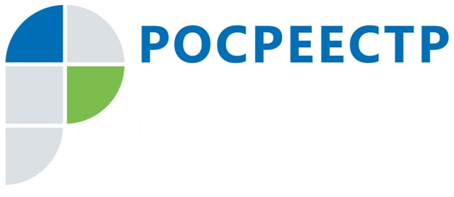 Управлением Росреестра по Тульской области составлен  рейтинг кадастровых инженеровУправление Росреестра по Тульской области подготовило рейтинг кадастровых инженеров, осуществляющих свою деятельность на территории Тульской области, за сентябрь 2019 года. Оценка эффективности кадастровых инженеров сформирована по такому показателю, как  доля принятых решений о приостановлении в кадастровом учете от объема поданных кадастровым инженером документов.Управление Росреестра по Тульской области рекомендует ознакомиться с рейтингом кадастровых инженеров перед заключением договора на выполнение кадастровых работ. Благодаря данному рейтингу граждане заочно могут составить представление о результатах профессиональной деятельности специалиста и снизить свои риски.№ п.п.ФИОНомер аттестатаКоличество приостановок (шт.)Общее количество заявлений (шт.)доля приостановок (%)1Абдуллаев Рамин Гасрет Оглы71-15-3960202Аверьянов Александр Евгеньевич71-11-1540903Алдошкин Константин Сергеевич71-13-33533684Алексеев Эдуард Геннадьевич33-10-6213935Алексеева Мария Владимировна71-10-6819116Алексеева Юлия Валентиновна71-11-2200307Алёшина Яна Владимировна71-15-39812508Алисов Сергей Сергеевич77-11-42201309Алтынов Вячеслав Игоревич71-14-372171410Алякина Татьяна Владимировна71-15-41302011Аляшева Елена Александровна71-11-98127412Анашкин Николай Владимирович62-10-4305013Андреева Елена Александровна71-13-334292214Андреева Наталья Юрьевна71-14-39101015Анисимова Светлана Ивановна71-12-271013016Аносов Борис Георгиевич71-11-18604017Антонов Виктор Алексеевич71-11-18904018Антонова Елена Алексеевна71-10-12210019Арон Марина Ильинична71-10-209020Афонина Вера Николаевна71-10-57011021Ачкасов Николай Алексеевич71-11-232238522Бакин Александр Владимирович71-15-418121523Баландин Сергей Павлович71-11-23502024Барабанова Ирина Владимировна71-15-42909025Барабанова Наталья Владимировна71-11-130292226Барулина Ольга Владимировна71-13-351024027Басова Ирина Анатольевна71-13-34101028Баулина Людмила Владимировна67-12-032105029Бахотский Денис Сергеевич57-10-503030Бахотский Максим Сергеевич57-11-57120531Беляков Андрей Сергеевич71-15-39907032Бибеа Екатерина Юрьевна71-11-161171433Бибеа Роман Владимирович71-11-16003034Бизина Ольга Анатольевна71-10-7504035Бобер Сергей Антонович71-11-19204036Боровичко Юлия Станиславовна71-13-3312111837Бреева Елена Александровна71-11-2171110038Бударин Александр Николаевич71-15-39204039Бударина Валентина Викторовна71-12-259028040Бурашников Виктор Александрович71-11-1501101041Бурдикова Наталья Вячеславовна71-13-349015042Бурмистрова Ольга Анатольевна71-11-190124443Быстримович Оксана Альбертовна71-15-406133344Васильева Марина Викторовна71-10-32226845Вашунин Евгений Николаевич71-11-2316272246Вишневская Ирина Анатольевна71-13-332227747Вишнякова Олеся Евгеньевна71-12-3052181148Власова Татьяна Юрьевна71-15-397222949Воинцев Игорь Николаевич71-11-245112850Волкова Ольга Александровна71-12-294152051Воробьёв Антон Евгеньевич71-16-47506052Выборнова Валентина Михайловна71-15-4001110053Высоцкая Юлия Алексеевна36-16-74101054Гаврилов Владимир Викторович71-13-317111955Глазунова Елена Евгеньевна71-14-362249456Горинова Елена Вячеславовна40-12-24901057Горностаева Наталья Николаевна48-15-43002058Грачева Марина Валентиновна71-11-177272959Гречишкина Виктория Вячеславовна71-12-3004361160Грибкова Татьяна Владимировна71-15-412020061Гриценко Елена Олеговна71-11-111242562Гулькина Ольга Викторовна71-11-252181363Гуреева Елена Анатольевна71-10-603064Гусева Наталья Ивановна71-16-46507065Гусейнов Валерий Олегович57-16-21508066Дацко Ольга Сергеевна71-10-3604067Дворниченко Татьяна Николаевна71-15-3942102068Демьянов Павел Алексеевич71-11-144065069Дергачева Елена Викторовна71-10-66235670Дешко Дмитрий Михайлович71-13-32305071Добросердов Михаил Васильевич32-16-25601072Дроц Оксана Викторовна40-10-31011073Дроц Сергей Евгеньевич40-10-3008074Дубровина Нина Вячеславовна71-10-2603075Дульский Николай Николаевич08-10-211129276Дьяков Игорь Николаевич71-11-222020077Евдокимова Ольга Владимировна71-14-3734162578Елисеева Юлия Владимировна40-10-15117679Еремин Николай Александрович71-11-17103080Ермакова Анна Владимировна86-11-148494481Ермолаева Ирина Петровна77-11-43901082Ерохин Антон Андреевич71-15-44701083Ерошкин Алексей Владимирович71-11-243181384Журавлева Елена Александровна71-14-38102085Зайвый Виталий Викторович71-10-806086Зайвый Димитрий Витальевич71-10-11129387Зайцева Анастасия Николаевна71-15-439115788Заплутанов Сергей Евгеньевич71-10-15025089Захарова Любовь Викторовна71-13-34505090Звездин Анатолий Юрьевич71-13-312152091Згурский Евгений Павлович71-16-479136392Зенин Анатолий Николаевич57-12-105365093Зименков Алексей Викторович71-11-1472111894Золотухин Андрей Андреевич71-10-123271195Зотов Максим Владимирович71-14-389223996Зотов Петр Вячеславович71-11-141577697Ильменский Илья Валерьевич71-13-309343798Истратова Елена Владимировна71-11-19501099Казарин Андрей Николаевич71-16-4801195100Казина Ксения Александровна77-16-42010101Кайнов Алексей Михайлович71-11-236070102Камышная Светлана Владимировна71-10-18090103Каретникова Татьяна Вячеславовна71-10-440610104Карпова Татьяна Васильевна77-13-182825105Карташова Светлана Анатольевна71-10-13090106Кваша Сергей Игоревич71-16-467090107Киндеева Татьяна Владимировна71-12-2891412108Киселёва Наталья Анатольевна71-12-2972484109Колодницкий Андрей Михайлович71-12-27021315110Комаров Александр Юрьевич71-15-404020111Кондратенко Татьяна Викторовна71-11-2552729112Кондрашова Валентина Станиславовна76-16-457010113Косоногов Николай Игоревич71-14-3581250114Костерева Екатерина Алексеевна71-16-4731205115Кравцова Екатерина Викторовна71-16-474060116Крикунова Анна Александровна71-15-4301254117Крылов Александр Петрович71-10-55030118Кузиков Павел Сергеевич71-14-3762922119Куликов Дмитрий Петрович71-16-4680210120Лазарев Виктор Александрович71-15-4461119121Лазарева Наталья Валерьевна71-10-59050122Ланкина Надежда Валентиновна71-14-390060123Латышева Маргарита Игоревна71-10-2721811124Леонов Владимир Петрович71-11-1310130125Лепехин Дмитрий Викторович71-10-90180126Литвинов Станислав Сергеевич71-14-36911100127Лобанова Алла Владимировна77-10-7532313128Лубенников Константин Егорович71-11-2022633129Лучкина Ольга Николаевна71-11-174020130Лямичев Роман Олегович71-11-2051520131Малютина Ольга Алексеевна71-15-43311010132Маляренко Александр Дмитриевич71-12-2751425133Малярова Татьяна Григорьевна61-11-26011100134Мамедов Вусал Осман оглы57-16-2070270135Маньков Сергей Михайлович58-11-10492143136Маркова Светлана Владимировна71-11-1071138137Матвеева Анастасия Владимировна71-16-4581323138Матюхов Сергей Дмитриевич71-16-461060139Медведев Алексей Вячеславович71-13-33854611140Мельникова Ольга Геннадьевна77-14-294010141Меркулова Галина Алексеевна71-11-244030142Миляев Сергей Владимирович71-11-1456817143Миронов Андрей Валерьевич71-10-4052124144Миронов Сергей Юрьевич71-11-254020145Михалина Татьяна Ивановна71-11-149070146Михеева Елена Сергеевна71-11-168070147Молчанов Игорь Александрови71-15-4072450148Морозов Алексей Александрович71-10-39050149Морозова Галина Ивановна62-10-3633100150Мосягина Галина Валерьевна71-11-153040151Мотина Марина Андреевна71-14-3631166152Моховов Евгений Юрьевич71-14-3571195153Мурашов Андрей Николаевич71-11-1720410154Мурашов Сергей Геннадьевич71-14-383010155Мягкова Светлана Владимировна71-11-96010156Нагорный Евгений Валерьевич71-15-44011010157Никонорова Елена Юрьевна71-11-1270170158Нищенко Елена Михайловна71-11-175020159Новиков Александр Сергеевич71-11-2581343160Новохатка Светлана Михайловна71-10-43020161Овинников Юрий Иванович71-11-246040162Окорокова Екатерина Владимировна71-16-4623565163Осечкин Денис Александрович71-15-427030164Осипенко Константин Эдуардович71-11-16441921165Пантелеев Сергей Викторович71-11-2261522166Петренко Надежда Алексеевна71-10-700100167Петухов Дмитрий Анатольевич71-11-18341822168Петухова Наталья Николаевна71-10-191186169Пешехонцев Дмитрий Анатольевич71-12-2830190170Пешнин Владимир Валентинович71-10-62010171Писков Сергей Александрович71-10-28070172Победина Валентина Станиславовна76-16-457070173Полозков Андрей Александрович71-11-128030174Поплевина Елена Владимировна71-13-3331425175Попова Наталья Николаевна71-12-2791157176Потапова Елена Александровна71-15-409080177Преображенская Ирина Борисовна71-10-45080178Преображенская Татьяна Олеговна71-16-452070179Прозоркевич Марина Викторовна71-14-3541617180Протчев Николай Александрович71-11-179020181Прошков Владислав Викторович71-15-448030182Прудникова Юлия Владимировна71-15-4360110183Пяткин Сергей Анатольевич71-11-18432512184Растеряев Николай Николаевич77-11-336010185Реброва Анастасия Владимировна40-16-391040186Редкова Екатерина Алексеевна71-16-453070187Рейм Илья Игоревич71-15-4260160188Решетова Карина Викторовна52-12-5141128189Родин Алексей Владимирович71-10-292366190Родин Иван Николаевич57-11-45010191Романова Мария Сергеевна71-16-4641402,5192Россихина Татьяна Васильевна71-11-118010193Рылеев Александр Анатольевич71-11-1421432194Рябова Светлана Вячеславовна71-14-352030195Саакян Гриша Мгерович71-11-169050196Саватеева Марина Борисовна71-11-1081671197Савина Ксения Викторовна71-16-46953714198Самсонов Михаил Викторович77-11-20030199Сапроненко Елена Николаевна71-11-199010200Сенин Сергей Юрьевич71-10-711617201Сергеева Инна Николаевна71-11-239020202Серегин Николай Александрович57-13-140050203Сигунова Елена Ильинична71-11-1550130204Силаева София Сергеевна71-14-355010205Силецкий Антон Александрович77-16-11010206Сильянов Дмитрий Андреевич77-13-328020207Скопцова Галина Борисовна71-11-921128208Скребунов Сергей Юрьевич71-13-3136649209Смирнов Роман Сергеевич57-15-201010210Соломин Евгений Евгеньевич71-13-316060211Спирин Роман Александрович71-11-135010212Стенякин Николай Николаевич71-11-16643213213Сурмина Светлана Евгеньевна71-10-49030214Суслова Светлана Александровна71-13-35032015215Сухарев Денис Сергеевич71-10-381617216Сушкина Ольга Андреевна71-16-4592633217Сычева Ольга Олеговна71-14-386010218Тарасов Артем Анатольевич71-15-4410290219Терентьев Михаил Александрович71-12-272040220Тишкина Татьяна Валерьевна71-16-4602258221Толстошеев Алексей Иванович71-11-1361205222Трусов Евгений Викторович71-10-351721223Уткина Наталья Ивановна71-14-37021712224Федонина Марина Алексевна71-12-292080225Филиппов Василий Николаевич14-15-296010226Хаит Роман Маркович71-14-3840170227Хайруллин Альберт Раисович71-10-5021414228Ханина Софья Алексеевна71-10-64090229Хардикова Татьяна Николаевна71-13-3060230230Харитонова Нина Владимировна71-10-51010231Харламова Оксана Николаевна71-15-4340170232Хахаева Светлана Леонидовна71-10-101244233Химченков Олег Игоревич32-14-194010234Хохлов Александр Эдуардович71-12-2860100235Хрипливый Владимир Андреевич71-11-1240140236Хрипливый Дмитрий Владимирович71-11-125080237Хурчак Елена Вячеславовна36-10-401128238Цинковская Елена Владимировна71-10-522922239Чермошанская Юлия Викторовна71-10-241714240Черников Вадим Иванович71-11-12011010241Чернышова Ольга Валерьевна71-13-322050242Четвериков Вадим Олегович71-13-3210120243Чечеткина Татьяна Тимофеевна71-10-530140244Чудновцев Александр Владимирович71-11-203050245Чукина Юлия Геннадьевна71-12-2990120246Швецова Алена Алексеевна12-14-11010247Шевелёк Алексей Анатольевич77-11-432070248Шидловская Ольга Викторовна71-11-133060249Шмарова Людмила Николаевна57-11-78030250Шувалов Владимир Алексеевич71-11-185040251Шулепов Кирилл Дмитриевич71-16-4760130252Шульга Елена Евгеньевна40-13-281050253Шутка Сергей Иванович71-10-210150254Щедров Александр Максимович71-11-157020255Щедров Максим Александрович71-15-4421622256Щедрова Елена Аркадьевна71-11-1581617257Юлина Ольга Александровна71-10-200350258Юрова Ангелина Андреевна71-14-371010259Янина Елена Евгеньевна71-14-3641157